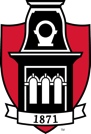 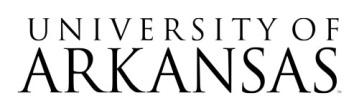 Request for Proposal (RFP)RFP No. R737086Utility Accounting and Energy Management Platform System 	PROPOSAL RELEASE DATE:	Monday, September 14, 2020 MANDATORY PRE-PROPOSAL  CONTACT INFORMATION TO          BE SENT TO ELLEN FERGUSON:	ellenf@uark.edu(reference SECTION 14 Mandatory Pre-Proposal Meeting)	 MANDATORY PRE-PROPOSAL 	CONTACT INFORMATION DUE DATE:	Monday, September 21, 2020CONTACT INFORMATION DUE TIME:	12:00 PM CST  (reference SECTION 14  Mandatory Pre-Proposal Meeting)	MANDATORY PRE-PROPOSAL 	TELE-CONFERENCE: 	Thursday, September 24, 2020 10:00 AM CST(reference SECTION 14  Mandatory Pre-Proposal Meeting)	PROPOSAL DUE DATE:	Friday, October 16, 2020	PROPOSAL DUE TIME:	2:30 PM CST*	SUBMIT ALL PROPOSALS TO:	University of Arkansas		Business Services		Administration Bldg, Rm 321		1125 W Maple St		Fayetteville, AR  72701Signature Required for ProposalRespondent complies with all articles of the Standard Terms and Conditions documents as counterpart to this RFP document, and with all articles within the RFP document.  If Respondent receives the University’s purchase order, Respondent agrees to furnish the items and/or services listed herein at the prices and/or under the conditions as indicated in the RFP.  Authorized Signature: _______________________________________		Date: _______________________Typed/Printed Name of Signor: ________________________________		Title: _______________________*Under no circumstances will late bids be accepted. Failure to deliver by overnight carriers or other such methods shall not be taken into consideration. Bids MUST arrive and be time-stamped by the Procurement Office, located at 1125 West Maple Street, Administration Building 321, Fayetteville, AR 72701 prior to the time and date specified in the Request for Proposal. VENDOR NAME, BID NUMBER, AND BID OPENING DATE MUST BE CLEARLY NOTED ON OUTSIDE OF PACKAGE IN ORDER FOR BID TO BE ACCEPTED.COVID-19 TEMPORARY CONSIDERATIONS:Under current circumstances and restrictions with COVID-19, UPS, FedEx, and DHL will be delivering packages directly to UA Mailing Services for delivery to Business Services.  In the event the University is closed to the public during a scheduled bid opening event, virtual access will be provided.  Information on joining a virtual bid opening will be posted on HogBid prior to the bid opening date.This specific bid opening event is scheduled for access via Webex:Friday, October 16, 2020  2:30 PM CST | 1 hourMeeting number: 809 103 155Password: Hudsonhttps://uark.webex.com/uark/j.php?MTID=m08963e6c16bf8b1de245f612f45cf6d1Join by phone+1-415-655-0001 US TollAccess code: 809 103 155INTERGOVERNMENTAL/COOPERATIVE USE OF COMPETITIVELY BID PROPOSALS AND CONTRACTS:In accordance with Arkansas Code Annotated § 19-11-249, any State public procurement unit may participate in any contract resulting from this solicitation with a participating addendum signed by the contractor and approved by the chief procurement officer of the procurement agency issuing this solicitation.MINORITY AND WOMEN-OWNED BUSINESS (MWOB) POLICY:It is the policy of the State of Arkansas to support equal opportunity as well as economic development in every sector. In accordance with the Minority and Women-Owned Business Economic Development Act, UA shall support to the fullest all possible participation of companies owned and controlled by minority persons and women in state-funded and state-directed public programs and in the purchase of goods and services to meet an annual goal of fifteen percent (15%) of the total expended.Pursuant to Ark. Code Ann. § 19-11-229, 19-11-230 the State of Arkansas encourages all small, minority, and women owned business enterprises to submit competitive sealed bids and proposals for University projects. Encouragement is also made to all general contractors that in the event they subcontract portions of their work, consideration is given to the identified groups.Minority-Owned Business is defined by Arkansas Code Annotated § 15-4-303 as a business that is at least fifty-one percent (51%) owned by one (1) or more minority persons who are lawful permanent residents of the State of Arkansas:African AmericanHispanic AmericanAmerican IndianPacific Islander AmericanAsian AmericanA Service-Disabled Veteran as designated by the United States Department of Veterans AffairsWomen-Owned Business is defined by Act 1080 of the 91st General Assembly Regular Session 2017 as a business that is at least fifty-one percent (51%) owned by one (1) or more women who are lawful permanent residents of the State of Arkansas.Eligibility and CertificationThe Arkansas Economic Development Commission (AEDC) conducts a certification process for minority-owned and women-owned businesses. Increase the opportunity for your minority or women-owned business to sell products and services to the State of Arkansas:  https://www.arkansasedc.com/community-resources/Minority-and-Women-Owned-Business-Enterprise-Resources/detail/get-certified.  Certification indicates that your company has undergone a review process to show that it is 51% or more owned, controlled and operated by a minority or woman as defined above. Certification is granted for two years and allows participation in the procurement process as a MWOB.If certified, the Prospective Contractor’s Certification Number should be included on the Proposal/Response Signature Page.Recommended ResourcesDoing Business with UAVendor registration: https://businessservices.uark.edu/doing-business-at-university.phpDoing Business with the StateRegistering your company with the Office of State Procurement as a vendor allows you to do business with the State of Arkansas: https://www.dfa.arkansas.gov/procurement/vendor-information/  Arkansas Procurement Technical Assistance Center assists Arkansas small businesses to succeed in obtaining government contracts: https://www.uaex.edu/business-communities/arkansas-ptac/default.aspxGeneral Campus Background for University of ArkansasFounded in 1871 as a land-grant institution, the University of Arkansas, Fayetteville Arkansas (UofA or UA), is the flagship campus of the University of Arkansas System. Our students represent all 50 states and more than 120 countries. The UofA has 10 colleges and schools offering more than 200 academic programs. As of Fall 2019, student enrollment totaled approximately 27,559. The faculty count totaled 1,401 and the staff count totaled 3,227. The UofA is one of the nation’s top public research universities and the state’s foremost partner and resource for education and economic development. Its public service activities reach every county in Arkansas, throughout the nation, and around the world.  The Carnegie Foundation classifies the UofA as having "the highest possible level of research," placing us among the top three percent (3%) of colleges and universities nationwide.1. 	DESCRIPTION AND OVERVIEW OF RFP	The Board of Trustees of the University of Arkansas, acting on behalf of the University of Arkansas Facilities Management (“FAMA”), located in Fayetteville, Arkansas (“UA”) is seeking bid Proposals from  qualified and reputable Respondents,  to provide an energy & utility management information system solution for UA that will meet or exceed current core functions and meet future needs of UA (“System Solution”), pursuant to the specifications, terms and conditions stated in this RFP (“Proposal(s)”).	UA is seeking to award a term contract for a System Solution, to replace the current energy & utility management system,  to a Respondent that can provide the best overall value to UA. This value will be determined by UA based on the overall competence, compliance, format and presentation of each RFP response and in-person presentation, as necessary. Respondents must submit a Proposal for all the services entailed in this RFP.		FAMA currently processes utility accounts for over 200 properties across more than 6,000,000 square feet of building space and anticipates future growth.  The campus “system” is comprised of, but not limited to, Education and General, Athletics, Housing, Dining, among other groups of spaces (the “Environment”).  The Environment employs a complex multi-tier rate strategy.	A Respondent presentation day may be held following the bid due date.  Projected timeframe for when presentations could occur is specified in the “Projected Timetable of Activities” section of this RFP.  Please keep these dates open to schedule a presentation if you are selected to present.UA expects to achieve the following goals (at minimum) through the selected Respondent:Obtain a System Solution fully deployed and operational which best meets the overall goals and financial objectives of UA.Accountability and desire to work together to form a mutually beneficial System Solution implementation, pre and post go-live long-term partnership.Proactive in communicating and following up on issues and working to find areas of improvement.Achieve cost containment by carrying out a risk-based approach that finds the proper balance in service and cost.2.	SCOPE OF WORKThe System Solution shall, at a minimum:Integrate all aspects of energy and utility management information services, including but not limited to, maintaining accounts, billing and collection, interface to meter reading system both manual and automated, payment interfaces, customer web access, logging, tracking, reporting, analyzing, and forecasting energy consumption and production for the UA campus Environment. Be based on proven solutions that use current technologies able to meet UA’s needs. The Respondent’s System Solution shall provide all required hardware and software. Where economically and functionally possible, the Respondent should make use of existing hardware equipment for the operating environment and user access.   The Respondent must identify any licensing requirements for the applications and related System Solution tools being developed under this Proposal. Respondents should take into consideration any warranties in effect.  The System Solution shall also include, but is not limited to, System Solution maintenance, support, updates, patches and documentation.Provide certain professional services, including but not limited to, project management services, such as, planning and executing all phases of the System Solution life cycle. This includes, but is not limited to, System Solution  implementation, integration, installation, data conversion, testing, training,  documentation, customization and deployment planning and execution.  Project management services also include, but are not limited to, a project manager dedicated and available for the entire duration of the project.   This project manager shall only be replaced upon approval by UA.Meet the high-level goals which include, but are not limited to the following:Facilitate the analysis and processing of utility invoices;Support internal monthly utility accounting such as allocation to various cost centers;Provide reporting tools to transmit information to UA’s financial software;Facilitate analysis and possible reduction of utility costs;Provide reporting tools to track and manage carbon footprint;Increase awareness of energy, environmental and sustainability impacts for stakeholders;Provide actionable information that will enhance and improve business decision making;Facilitate ranking and prioritization of energy conservation projects, thus reducing capital risk;Provide means to measure and validate results of energy projects;Improve energy forecasting accuracy and energy budget certainty;Provide benchmarking, individualized dashboards and Key Performance Indicators;Allow the interface/integration of data between other systems including but not limited to JCI Metasys, Schneider SPM, Emerson Delta V, UA’s Room Use Survey System (RUSS) and Workday;Allow for single sign on through Microsoft Active Directory;Provide web-based Public Facing Dashboard to allow broader range of users to access system data; andProvide a database which would act as a single repository for data which would come from various sources. The successful Respondent shall assume, at a minimum, responsibility for a fully deployed and operational System Solution that includes, but is not limited to, project management, installation, conversion, implementation, training and support that meets the specifications of this RFP.3.	COSTS / PRICING	Respondents must provide detailed/itemized retail pricing for each individual component, and/or the overall system, as listed on the Official Bid Price Sheet provided within this RFP document (reference APPENDIX I Official Bid Price Sheet). If pricing is dependent on any assumptions that are not specifically stated on the Official Bid Price Sheet, please list those assumptions accordingly on a separate spreadsheet and show detailed pricing.	Any additional pricing lists should remain attached to the Official Bid Price Sheet for purposes of accurate evaluation. Pricing must be valid for one hundred twenty (120) days following the bid Proposal due date and time.  Upon bid award, all pricing and/or discounts must be firm for a period of two (2) years. UA will not be obligated to pay any costs not identified on the Official Bid Price Sheet.  Respondents must certify that any costs not identified by the Respondent, but subsequently incurred in order to achieve 	successful operation of the service, will be borne by the Respondent.   Failure to do so may result in rejection of the Proposal.4.	RESPONDENT REFERENCES	Respondents must provide a minimum of three (3) references, preferably in higher education, (including the organization’s name, address, persons to contact, telephone numbers, and email addresses) located in the continental United States currently served by respondent.  References are to be parties who can attest to the qualifications relevant to providing services requested. UA reserves the right to contact any references provided to evaluate the level of performance and customer satisfaction.  Reference APPENDIX II Respondent Information/Reference.5.	RESPONDENT’S RESPONSIBILITY TO READ RFP 	It is the Respondent's responsibility to thoroughly examine and read the entire RFP document, including any and all appendices.  Failure of Respondents to fully acquaint themselves with existing conditions or the amount of goods and work involved will not be a basis for requesting extra compensation after the award of a Contract. This engagement is separate from any other engagement bidder may be currently pursuing with the University of Arkansas. Interpretation by and of the University of Arkansas is final.6.	PROJECTED TIMETABLE OF ACTIVITIES	The following schedule will apply to this RFP, but may change in accordance with the UA's needs:	Monday, September 14, 2020	RFP released to prospective respondents	Monday, September 21, 2020	Contact information due date 12:00 PM CSTThursday, September 24, 2020       Mandatory Pre-Proposal  Meeting (reference SECTION 14  Mandatory Pre-Proposal Meeting)	Thursday, October 1, 2020	4:00 PM CST - Last date/time UA will accept questions 	Thursday, October 8, 2020 	Last date UA will issue an addendum	Friday, October 16, 2020		Proposal submission deadline 2:30 PM CSTNote: Attendance at RFP opening is not required. No award will be made. Only names of respondents, and a preliminary determination of proposal responsiveness, will be made at this time.	Thursday,  October 29, 2020	Vendor Presentations (if necessary)	Thursday, November 5, 2020	Notice of Intent to Award	Upon Intent to Award TBD*	Contract Negotiations Begin 	Upon Contract Approval:	Service to Commence within ten (10) calendar days after it receives notice from UA that the Contract has received legislative approval, if necessary, or the final Contract has been signed by both parties, whichever is later (the “Commencement Date”).	* UA places a value on all elements of this RFP.  As such, after evaluation of Proposals and selection of Contractor(s), the UA reserves the right to further negotiate with the selected respondent on any or all elements, and to award accordingly.7.	CONTRACT TERM AND TERMINATION	The term (“Term”) of any resulting Contract will begin upon date of Contract award.  If mutually agreed upon in writing by the Contractor and UA, the term shall be for an three (3) years, with option to renew on an annual basis for four (4) additional years, for a combined total of seven (7) years (or 84 months). The University of Arkansas may terminate this Agreement without cause, at any time during the Term (including any renewal periods), by giving the other party thirty (30) days advance written notice of termination. Additionally, in the event of non-appropriation of funds necessary to fulfill the terms and conditions of this Agreement during any period of the Term (including any renewal periods), the parties agree that this Agreement shall automatically terminate without notice.		a) If at any time the services become unsatisfactory, UA will give thirty (30) days written notice to the Contractor. If at the end of the thirty (30) day period the services are still deemed unsatisfactory, the Contract shall be cancelled by UA, Office of Business Affairs.  Additionally, the Contract may be terminated, without penalty, by UA without cause by giving thirty (30) days written notice of such termination to Contractor.		b) Upon award, the agreement is subject to cancellation, without penalty, either in whole or in part, if funds necessary to fulfill the terms and conditions of this Contract during any biennium period of the Term (including any renewal periods) are not appropriated.		c) In no event shall such termination by UA as provided for under this section give rise to any liability on the part of UA, its trustees, officers, employees or agents including, but not limited to, claims related to compensation for anticipated profits, lost business opportunities, unabsorbed overhead, misrepresentation, or borrowing.  UA’s sole obligation hereunder is to pay Contractor for services ordered and received prior to the date of termination. d)  Time of performance.  Contractor must begin performance of the Contract resulting from this RFP within ten (10) calendar days after it receives notice from UA that the Contract has received legislative approval, if necessary, or the final Contract has been signed by both parties, whichever is later (the “Commencement Date”). Contractor must diligently perform and complete the implementation work within six (6) months from the Commencement Date.  Extension of time of performance may be made only upon UA’s written consent. e) Time is of the essence. Time is of the essence in the Contractor’s performance of the resultant Contract.  If the Contractor is not able to meet deadlines stated herein, UA reserves the right to terminate the Contract and contract with a third-party to complete the work. In such an event, the Contractor shall be responsible to UA for any amounts paid by UA for the work in excess of the amount UA agreed to pay Contractor for performance of the work.   UA will invoice the Contractor for said amount, and the Contractor shall have thirty (30) days from the date of the invoice to make full payment to UA.  This amount is in addition to the liquidated damages owed by Contractor to compensate UA for damages caused by the delay, as provided in the RFP Standard Terms and Conditions.	The terms, conditions, representations, and warranties contained in the Contract shall survive the termination of the Contract.8. 	GENERAL INFORMATION FOR RESPONDENTS8.1	Distributing OrganizationThis RFP is issued by the Office of Business Affairs at UA.  The UA Purchasing Official is the sole point of contact during this process. Only written communication is considered formal and can be supported throughout this process.Respondent Questions and Addenda:  Respondent questions concerning all matters of this RFP should be sent via email to:						Ellen Ferguson, Procurement Coordinator 					Office of Business Services					ellenf@uark.edu	Questions received via email will be directly addressed via email, and compilation of all questions and answers (Q&A), as well as any revision, update and/or addenda specific to this RFP solicitation will be made available on HogBid, the UA bid solicitation website:  http://hogbid/.  During the time between the bid opening and contract award(s), with the exception of Respondent’s questions during this process, any contact concerning this RFP will be initiated by the issuing agency and not Respondent.  Specifically, the persons named herein will initiate all contact.	Respondents shall not rely on any other interpretations, changes, or corrections. It is Respondent's responsibility to thoroughly examine and read the entire RFP document and any Q&A or addenda to this RFP.  Failure of Respondents to fully acquaint themselves with existing conditions or information provided will not be a basis for requesting extra compensation after the award of a Contract.8.2	Agency Employees and Agents	Contractor shall be responsible for the acts of its employees and agents while performing services pursuant to the terms of any Contract.  Accordingly, Contractor agrees to take all necessary measures to prevent injury and loss to persons or property while on the UA premises.  Contractor shall be responsible for all damages to persons or property on and off campus caused solely or partially by Contractor or any of its agents or employees.  Contractor’s employees shall conduct themselves in a professional manner and shall not use UA’s facilities for any activity or operation other than the operation and performance of services as herein stated.  UA reserves the right to deny access to any individual.  The following conduct is unacceptable for Contractor’s employees and agents: foul language, offensive or distasteful comments related to age, race, ethnic background or sex, evidence of alcohol influence or influence of drugs, refusal to provide services requested, refusal to make arrangements for additional services needed and general rudeness.  Contractor shall require standard criminal background checks on all employees of the Contractor’s business in advance of the performance of any on-campus duties.  Employees whose background checks reveal felony convictions of any type are to be either removed from all support activities on the UA campus or reported to UA for review and approval in advance of the performance of any on-campus duties.8.3	Tobacco Free CampusSmoking and the use of tobacco products (including cigarettes, e-cigarettes, cigars, pipes, smokeless tobacco, and other tobacco products) by students, faculty, staff, contractors, and visitors, are prohibited at all times on and within all property, including buildings, grounds, and facilities, owned or operated by UA, including all vehicles on UA property.8.4	DisputesContractor and UA agree that they will attempt to resolve any disputes in good faith.  Contractor and UA agree that the State of Arkansas shall be the sole and exclusive jurisdiction and venue for any litigation or proceeding that may arise out of or in connection with any Contract.  The Respondent acknowledges, understands and agrees that any claims, demands, suits, or actions for damages against UA may only be initiated and pursued in the Arkansas Claims Commission, if at all.  Under no circumstances does UA agree to binding mediation or arbitration of any disputes or to the payment of attorney fees, court costs or litigation expenses.8.5	Conditions of Contract	Contractor shall at all times observe and comply with federal and Arkansas State laws, local laws, ordinances, orders, and regulations existing at the time of or enacted subsequent to the execution of the Contract which in any manner affect the completion of work.  Contractor shall indemnify and hold harmless UA and all its trustees, officers, employees, volunteers, students, and agents against any claim or liability arising from or based upon the violation of any such law, ordinance, regulation, order or decree by an employee, representative, or subcontractor of the Contractor.  	To the extent Contractor shall have access to, store or receive student education records, Contractor agrees to abide by the limitations on use and re-disclosure of such records set forth in the Family Educational Rights and Privacy Act (FERPA), 20 U.S.C. § 1232g, and 34 CFR Part 99.  Contractor agrees to hold student record information in strict confidence and shall not use or disclose such information except as authorized in writing by UA or as required by law.  Contractor agrees not to use the information for any purpose other than the purpose for which the disclosure was made.  Upon termination, Contractor shall return all student education record information  or provide evidence that it was destroyed within thirty (30) days. 	When procuring a technology product or when soliciting the development of such a product, the State of Arkansas is required to comply with the provisions of Arkansas Code Annotated § 25‐26‐201 et seq., as amended by Act 308 of 2013, which expresses the policy of the State to provide individuals who are blind or visually impaired with access to information technology purchased in whole or in part with state funds. Contractor expressly acknowledges and agrees that state funds may not be expended in connection with the purchase of information technology unless that system meets the statutory requirements found in 36 C.F.R. § 1194.21, as it existed on January 1, 2019 (software applications and operating systems) and 36 C.F.R. § 1194.22, as it existed on January 1, 2019 (web‐based intranet and internet information and applications), in accordance with the State of Arkansas technology policy standards relating to accessibility by persons with visual impairments.ACCORDINGLY, CONTRACTOR SHALL EXPRESSLY REPRESENT AND WARRANT to the State of Arkansas through the procurement process by submission of a Voluntary Product Accessibility Template (“VPAT”) or similar documentation to demonstrate compliance with 36 C.F.R. § 1194.21, as it existed on January 1, 2019 (software applications and operating systems) and 36 C.F.R. § 1194.22, as it existed on January 1, 2019 (web‐based intranet and internet information and applications) that the technology provided to the State for purchase is capable, either by virtue of features included within the technology, or because it is readily adaptable by use with other technology, of:‐ Providing, to the extent required by Arkansas Code Annotated § 25‐26‐201 et seq., as amended by Act 308 of 2013, equivalent access for effective use by both visual and non‐visual means;‐ Presenting information, including prompts used for interactive communications, in formats intended for non‐visual use;‐ After being made accessible, integrating into networks for obtaining, retrieving, and disseminating information used by individuals who are not blind or visually impaired;‐ Providing effective, interactive control and use of the technology, including without limitation the operating system, software applications, and format of the data presented is readily achievable by nonvisual means;‐ Being compatible with information technology used by other individuals with whom the blind or visually impaired individuals interact;‐ Integrating into networks used to share communications among employees, program participants, and the public; and‐ Providing the capability of equivalent access by nonvisual means to telecommunications or other interconnected network services used by persons who are not blind or visually impaired.	If the information technology product or system being offered does not completely meet these standards, the Respondent must provide an explanation within the VPAT detailing the deviation from these standards.  	State agencies cannot claim a product as a whole is not reasonably available because no product in the marketplace meets all the standards. If products are reasonably available that meet some but not all of the standards, the agency must procure the product that best meets the standards or provide written documentation supporting selection of a different product, including any required reasonable accommodations.	For purposes of this section, the phrase “equivalent access” means a substantially similar ability to communicate with, or make use of, the technology, either directly, by features incorporated within the technology, or by other reasonable means such as assistive devices or services which would constitute reasonable accommodations under the Americans with Disabilities Act or similar state and federal laws. Examples of methods by which equivalent access may be provided include, but are not limited to, keyboard alternatives to mouse commands or other means of navigating graphical displays, and customizable display appearance. As provided in Arkansas Code Annotated § 25-26-201 et seq., as amended by Act 308 of 2013, if equivalent access is not reasonably available, then individuals who are blind or visually impaired shall be provided a reasonable accommodation as defined in 42 U.S.C. § 12111(9), as it existed on January 1, 2019.	If the information manipulated or presented by the product is inherently visual in nature, so that its meaning cannot be conveyed non-visually, these specifications do not prohibit the purchase or use of an information technology product that does not meet these standards.8.6	Contract Information	Respondents should note the following regarding the State’s contracting authority and amend any documents accordingly.  Failure to conform to these standards may result in rejection of Respondent’s bid:	A. The State of Arkansas may not contract with another party to perform any of the following: 1. 	Pay any penalties or charges for late payment or any penalties or charges which in fact are penalties for any reason.2. 	Indemnify or defend that party for liability or damages. Under Arkansas law UA may not enter into a covenant or agreement to hold a party harmless or to indemnify a party from prospective damages.3. 	Pay all sums that become due under a contract upon default. 4. 	Pay damages, legal expenses, attorneys’ fees or other costs or expenses of any party. 5. 	Conduct litigation in a place other than the State of Arkansas.6.	Agree to be subject to or bound by governing law, jurisdiction, or venue of any state, country or province other than the State of Arkansas.7.	Agree to any provision of a contract that violates the laws or constitution of the State of Arkansas. B. A party wishing to contract with UA should: 1. 	Remove any language from its contract which grants to it any remedies other than:The right to possession. The right to accrued payment.The right to expenses of de-installation. 2.	Include in its contract that the laws of the State of Arkansas govern the contract and that the State of Arkansas is the exclusive jurisdiction and venue for any and all claims, disputes, actions or suits between the parties or related to the Contract.3.	Include in its Contract that the UA is an instrumentality of the State of Arkansas entitled to sovereign immunity from suit and that all claims, demands, suits, or actions for loss, expense, damage, liability or other relief, either at law or in equity, against UA or its trustees, officers, employees, volunteers, students, agents or designated representatives acting within the official scope of their position, must be brought before the Claims Commission of the State of Arkansas.4.	Include in its Contract all other terms and conditions stated in this RFP.3. 	Acknowledge in its contract that contracts become effective when awarded by UA Purchasing Official.8.7	Reservation	This RFP does not commit UA to award a contract, to pay costs incurred in the preparation of a Proposal to this request, or to procure or contract for services or supplies.  UA reserves the right to accept or reject (in its entirety), any Proposal received as a result of this RFP, if it is in the best interest of UA to do so.  In responding to this RFP, respondents recognize that UA may make an award to a primary Respondent; however, UA reserves the right to purchase like and similar services from other agencies as necessary to meet operation requirements.8.8	Qualifications of Respondent	UA may make such investigations as deems necessary to determine the ability of Respondents to meet all requirements as stated within this RFP, and Respondent shall furnish to UA all such information and data for this purpose that UA may request.  UA reserves the right to reject any bid if the evidence submitted by, or investigations of, such Respondent fails to satisfy UA that such Respondent is properly qualified to carry out the obligations of the Contract.8.9	Non Waiver of DefaultsAny failure of UA at any time, to enforce or require the strict keeping and performance of any of the terms and conditions of the Contract shall not constitute a waiver of such terms, conditions, or rights, and shall not affect or impair same, or the right of UA at any time to avail itself of same.8.10	Independent Parties	Contractor acknowledges that under the Contract it is an independent vendor and is not operating in any fashion as the agent of UA.  The relationship of Contractor and UA is that of independent contractors, and nothing in this contract should be construed to create any agency, joint venture, or partnership relationship between the parties.8.11	Governing Law	This RFP, any resulting Contract and all performance thereunder, transactions and subsequent amendments thereto between Respondent(s) or Contractor(s) and UA shall be governed and construed in all aspects in accordance with the laws of the State of Arkansas without regard to its choice of law principles (including without limitation any and all disputes, claims, counterclaims, causes of action, suits, rights, remedies, promises, obligations, demands, and/or defenses related thereto that may be asserted by either party).  The parties agree that the State of Arkansas shall be the sole and exclusive venue and jurisdiction for any litigation or proceeding that may arise out of or in connection with this RFP or any Contract with UA.  The parties waive any objection to the laying of jurisdiction and venue of any claim, action, suit or proceeding arising out of the Contract or any transaction contemplated hereby, in the State of Arkansas, and hereby further waive and agree not to plead or assert that any claim, action, suit or proceeding has been brought in an inconvenient forum.  Nothing contained herein shall be deemed or construed as a waiver of any immunities to suit available to UA or its trustees, officials, employees and representatives.  In no event shall UA or any of its current and former trustees, officials, representatives and employees (in their official or individual capacities) be liable to Respondent(s) or Contractor(s) for special, indirect, punitive, or consequential damages, attorneys’ fees or costs or any damages constituting lost profits or lost business opportunities.8.12	Proprietary Information	Proprietary information submitted in response to this bid will be processed in accordance with applicable UA procurement procedures.  All material submitted in response to this RFP becomes the public property of the State of Arkansas and will be a matter of public record and open to public inspection subsequent to bid opening as defined by the Arkansas Freedom of Information Act.  Respondent is hereby cautioned that any part of its bid that is considered confidential, proprietary, or trade secret, must be labeled as such and submitted in a separate envelope along with the bid, and can only be protected to the extent permitted by Arkansas law.	Note of Caution:  Respondents should not attempt to mark the entire proposal as "proprietary" or submit letterhead or similarly customized paper within the proposal to reference the page(s) as "Confidential" unless the information is sealed separately and identified as proprietary.  Acceptable proprietary items may include references, resumes, and financials or system/software/hardware manuals.  Costs and pricing terms are not considered as proprietary.8.13	DisclosureContract and Grant DisclosureDisclosure is a condition of the resulting contract and UA cannot enter into any contract for which disclosure is not made.  Arkansas’s Executive Order 98-04 requires all potential contractors disclose whether the individual or anyone who owns or controls the business is a member of the Arkansas General Assembly, constitutional officer, state board or commission member, state employee, or the spouse or family member of any of these.  If this applies to Respondent’s business, Respondent must state so in writing.Respondent Conflict of Interest FormOnly when applicable, for any RFP that requires the disclosure of existing conflict of interest circumstances, Respondent should complete the Bidder Conflict of Interest Form and submit with bid Proposal.  It is the responsibility of Respondent desiring to be considered for a bid award to complete and return this form, along with the Contract and Grant Disclosure and Certification Form. The purpose of these forms is to give Respondent an opportunity to disclose any actual or perceived conflicts of interest.  The determination of UA regarding any questions of conflict of interest shall be final.8.14	Proposal ModificationProposals submitted prior to the Proposal opening date may be modified or withdrawn only by written notice to UA.  Such notice must be received by the UA Purchasing Official prior to the time designated for opening of the Proposal.  Respondent may change or withdraw the Proposal at any time prior to Proposal opening; however, no oral modifications will be allowed.  Only letters or other formal written requests for modifications or corrections of a previously submitted Proposal that are addressed in the same manner as the Proposal and that are received prior to the scheduled Proposal opening time will be accepted.  The Proposal, when opened, will then be corrected in accordance with such written requests, provided that the written request is contained in a sealed envelope that is clearly marked with the RFP number and “Modification of Proposal”.  No modifications of the Proposal will be accepted at any time after the Proposal due date and time.8.15	Prime Contractor ResponsibilitySingle and joint Respondent bids and multiple bids by Respondents are acceptable.  However, the selected Respondent(s) will be required to assume prime contractor responsibility for the Contract and will be the sole point of contact with regard to the award of this RFP.8.16	Period of Firm Proposal	Prices for the proposed services must be kept firm for at least one hundred twenty (120) days after the Proposal Due Date specified on the cover sheet of this RFP.  Firm Proposals for periods of less than this number of days may be considered non-responsive.  The Respondent may specify a longer period of firm price than indicated here.  If no period is indicated by the Respondent in the Proposal, the price will be firm for one hundred twenty (120) days or until written notice to the contrary is received from the Respondent, whichever is longer.8.17	Warranty	The  must:Define the provisions of the warranty regarding response time for service and support.Define the provisions of the warranty regarding system up time including maintenance windows.Outline the standard or proposed plan of action for correcting problems during the warranty period.Respondents must itemize any components, services, and labor that are excluded from warranty.(reference APPENDIX III Response Template)8.18	Errors and Omissions	The Respondent is expected to comply with the true intent of this RFP taken as a whole and shall not avail itself of any errors or omissions to the detriment of the services.  Should the Respondent suspect any error, omission, or discrepancy in the specifications or instructions, the Respondent shall immediately notify the UA Purchasing Official, in writing, and UA shall issue written instructions to be followed.  The Respondent is responsible for the contents of its Proposal and for satisfying the requirements set forth in the RFP.8.19	Award ResponsibilityThe UA Purchasing Official will be responsible for award and administration of any resulting Contract(s). UA reserves the right to reject any or all bids, or any portion thereof, to re-advertise if deemed necessary, and to investigate any or all bids and request additional information as necessary in order to substantiate the professional, financial and/or technical qualifications of the Respondent(s).	Contract(s) will be awarded to the Respondent(s) whose proposal adheres to the conditions set forth in the RFP, and in the sole judgment of UA, best meets the overall goals and financial objectives of UA.  A resultant Contract will not be assignable without prior written consent of both parties.8.20	Confidentiality and Publicity	From the date of issuance of the RFP until the opening date, the Respondent must not make available or discuss its Proposal, or any part thereof, with any trustee, official, employee or agent of UA.  The Respondent is hereby warned that any part of its Proposal or any other material marked as confidential, proprietary, or trade secret, can only be protected to the extent permitted by law.  All material submitted in response to this RFP becomes the property of UA.	News release(s) by a Respondent pertaining to this RFP or any portion of the project shall not be made without prior written approval of the UA Purchasing Official.  Failure to comply with this requirement is deemed to be a valid reason for disqualification of the Respondent’s bid.  The UA Purchasing Official will not initiate any publicity relating to this procurement action before the Contract award is completed.	Employees of the Contractor may have access to records and information about UA processes, employees, including proprietary information, trade secrets, and intellectual property to which UA holds rights.  Contractor agrees to keep all such information strictly confidential and to refrain from discussing this information with anyone else without written authorization from an authorized official of UA.8.21	Respondent Presentations	UA reserves the right to, but is not obligated to, request and require that final contenders determined by the Evaluation Committee provide a formal presentation of their Proposal at a date and time to be determined by the Evaluation Committee. Respondents are required to participate in such a request if the UA chooses to engage such opportunity.8.22	Excused PerformanceNotwithstanding any other provisions in this RFP or any resultant Contract, in the event that the performance of any terms or provisions of this RFP or any resultant Contract shall be delayed or prevented because of compliance with any law, decree, or order of any governmental agency or authority, either local, state, or federal, or because of riots, war, acts of terrorism, public disturbances, unavailability of materials meeting the required standards, strikes, lockouts, differences with workmen, fires, floods, Acts of God, or any other reason whatsoever which is not within the control of the party whose performance is interfered with and which, by the exercise of reasonable diligence, such party is unable to prevent (the foregoing collectively referred to as “Excused Performance”), the party so interfered with may at its option suspend, without liability, the performance of its obligations during the period such cause continues, and extend any due date or deadline for performance by the period of such delay, but in no event shall such delay exceed six (6) months.8.23	Funding Out ClauseIf, in the sole discretion of UA, funds are not allocated to continue any resultant Contract, or any activities related herewith, in any future period, then UA will not be obligated to pay any further charges for services, beyond the end of the then current period.  Contractor will be notified of such non-allocation at the earliest possible time.  No penalty shall accrue in the event this section is exercised.  This section shall not be construed so as to permit UA to terminate any Contract awarded in order to acquire similar service from a third party.8.24	IndiciaThe Respondents and the Contractor acknowledge and agree that UA owns the rights to its name and its other names, symbols, designs, and colors, including without limitation, the trademarks, service marks, designs, team names, facilities images, uniforms, nicknames, abbreviations, city/state names in the appropriate context, slogans, logo graphics, mascots, seals, color schemes, trade dress, and other symbols associated with or referring to UA that are adopted and used or approved for use by UA (collectively the “Indicia”) and that each of the Indicia is valid.  Neither any Respondent nor Contractor shall have any right to use any of the Indicia, derivative, or any similar mark as, or a part of, a trademark, service mark, trade name, fictitious name, domain name, company or corporate name, a commercial or business activity, or advertising or endorsements anywhere in the world without the express prior written consent of an authorized representative of UA.  Any domain name, trademark or service mark registration obtained or applied for that contains the Indicia or any similar mark upon request shall be assigned or transferred to UA or its Board of Trustees without compensation.8.25	RFP InterpretationInterpretation of the wording of this document shall be the responsibility of UA and that interpretation shall be final.8.26	Time is of the Essence	Respondent and UA agree that time is of the essence in all respects concerning this RFP and any Contract and performance therein8.27	Formation of the ContractAt its option, UA may take either one of the following actions in order to create a Contract between the UA and the selected Respondent:A. Accept a Proposal as written by issuing a written notice to the selected Respondent, which refers to the Request for Proposal and accept the Proposal submitted in response to it.B. Enter negotiations with one or more Respondents in an effort to reach a mutually satisfactory written agreement, which will be executed by all parties and will be based upon this Request for Proposal, the Proposal submitted by one or more Respondents and any negotiations concerning these documents.Because UA may use alternative (A) above, each Respondent shall accept the contents of this RFP which will be incorporated into any final Contract documents and will include standard UA terms and conditions.If the Respondent submits standard terms and conditions with the bid, and if any section of those terms is in conflict with the laws of the State of Arkansas, the State laws shall govern.  Standard terms and conditions submitted may need to be altered to adequately reflect all the conditions of this RFP, the Respondent’s Proposals and Arkansas State law.Notwithstanding any terms or conditions to the contrary, nothing within the Contractor’s proposal shall constitute a waiver of any immunities to suit legally available to UA, its trustees, officers, employees or agents, including, but not limited state and federal constitutional and statutory sovereign immunity of the State of Arkansas and its officials.NOTE: The successful bidder may be required to enter into a Professional Services or Technical/General Services Contract that will require approval prior to any work conducted. See the following link for reference: http://procurement.uark.edu/_resources/documents/TGSForm.pdf.  (Additional processing time must be allotted if subsequent contract is subject to this requirement).8.28	Permits/Licenses and ComplianceContractor covenants and agrees that it shall, at its sole expense, procure and keep in effect all necessary permits and licenses required for its performance of obligations under this RFP, and shall post or display in a prominent place such permits and/or notices as required by law. Contractor is responsible for compliance with all applicable laws and regulations, including but not limited to, OSHA requirements as well as any Fair Labor Standards Act requirements pertaining to compensation of Contractors employees or subcontractor (if any) working on the project; further, upon request, Contractor shall provide copies of all such permits or licenses to UA.8.29	Web Site AccessibilityRespondent represents that web-based services substantially comply with the accessibility guidelines of section 508 of the Rehabilitation Act of 1973 and with Web Content Accessibility Guidelines (“WCAG”) Version 2.0 Level AA and agrees to promptly respond to and resolve any accessibility complaints received from UA.8.30	Prohibition Against Boycotting IsraelIn accordance with Ark. Code Ann. § 25-1-503, Respondent hereby certifies to UA that Respondent: (a) is not currently engaged in a boycott of Israel; and (b) agrees for the duration of any Contract not to engage in any boycott of Israel.  A breach of this certification will be considered a material breach of contract.  In the event that Respondent breaches this certification, UA may immediately terminate any Contract without penalty or further obligation and exercise any rights and remedies available to it by law or in equity.8.31	Campus RestrictionsContractor shall not permit tobacco, electronic cigarettes, alcohol, or illegal drugs to be used by any of its officers, agents, representatives, employees, subcontractors, licensees, partner organizations, guests or invitees while on the campus of UA.  Respondents further agrees that it will not permit any of its officers, directors, agents, employees, contractors, subcontractors, licensees, partner organizations, guests or invitees to bring any explosives, firearms or other weapons onto the campus of UA, except to the extent expressly permitted by UA policies and the Arkansas enhanced concealed carry laws. Respondent shall not allow any of its officers, directors, agents, employees, contractors, subcontractors, licensees, partner organizations, guests or invitees that are registered sex offenders to enter the campus of the University.  Respondent agrees that it will not permit any of its officers, directors, agents, employees, contractors, subcontractors, licensees, partner organizations, guests or invitees who have been convicted of a felony involving force, violence, or possession or use of illegal drugs to work on this campus.  Respondent will fully comply with all applicable UA policies, and federal, state and local laws, ordinances, and regulations.8.32  Performance StandardsContractor acknowledges that the use of performance based standards on any resultant Contract by UA are required pursuant to Arkansas Code Annotated § 19-11-267.  Contractor shall provide prompt, responsive, courteous and high-quality products, services and customer service in the performance of its obligations under this RFP and any resulting Contract with UA.  Contractor shall warrant that the equipment placed on the UA campus shall be of good quality, safe and suitable for their intended use by customers and properly installed.  Contractor acknowledges that all products and services provided to UA or tailgate customers on the UA campus are to be of high quality and rendered in a timely and professional manner.  Contractor represents and warrants that it will provide all products and services related to any resulting Contract in a manner consistent with industry standards.  In addition, Contractor shall respond to all production, service, maintenance and customer service and support requests by in a polite and timely manner.  Further, Contractor recognizes that failure to perform hereunder may cause UA financial or reputational harm or damages or require it to acquire replacement services on short notice.  Therefore, any failure to provide the agreed upon products or services to UA or customers at the quality, times or in the manner specified, or for the duration required hereunder shall constitute a breach of any Contract between Contractor and UA subject to termination. 8.33  Background ChecksContractor shall be responsible to obtain and to pay for background checks (including, but not limited to, checks for registered sex offenders) for all individuals performing any services related to this RFP on the UA campus, whether on a paid or volunteer basis, in a manner requested by UA and consistent with procedures established by UA for its background checks.  No person may perform any duties or services for Contractor on the UA campus under any circumstances whatsoever until a satisfactory background check has been completed for each individual and copies furnished to UA.8.34  Service Expectations Contractor and its officers, employees, agents, volunteers, subcontractors and invitees understand that they are working at an institution of higher learning and are required to conduct themselves in a manner that is commensurate with that environment.  Contractor, its officers, employees, agents, volunteers, subcontractors and invitees shall do all things reasonably necessary or required by UA to maintain the high standard of quality and management for the products and services outlined in this RFP and any resulting Contract.  Contractor agrees that it shall hire, train, supervise and regulate all persons employed by it in the conduct of the related services so that they are aware of, and practice, standards of cleanliness, courtesy and service required and customarily followed in the conduct of similar operations.  Contractor shall not employ any current student-athletes.  Contractor shall be responsible for the conduct of its officers, employees, agents, volunteers, subcontractors, vendors, guests and other representatives including, without limitation, training and informing them that violations of UA policy, theft, violence, profanity, unlawful discrimination, boisterous or rude conduct, intoxication, mishandling funds, and offensive or disrespectful behavior toward spectators, customers and UA trustees, officials, employees, agents, licensees, contractors, subcontractors, vendors, students, alumni and guests is impermissible, will not be tolerated and could result in their removal from UA’s campus. 8.35  No Assignment and Sublicensing  Respondents may not assign or sublicense any resulting Contract without the prior written consent of an authorized representative of UA as provided by UA’s Board of Trustee Policy.8.36  PCI DSS ComplianceAny third-party service provider utilized by the Contactor that engages in electronic commerce on behalf of the UA or other services contemplated under this RFP or any resulting Contract with UA, shall protect all card holder data (“CHD”) and sensitive authentication data (“SAD”) in accordance with the Payment Card Industry Data Security Standard (“PCI DSS”), if applicable, or using secure standard financial industry practices, if PCI DSS standards are not applicable.  UA reserves the right at any time to request either proof of PCI DSS compliance or a certification (from a recognized third-party security auditing firm) verifying that the Contactor (and/or any third party service provider utilized by the Contactor) uses secure standard financial industry practices in its financial transactions, and maintains ongoing compliance under PCI DSS standards and/or secure financial industry practices as they change over time.  The Contactor will comply with all laws, rules and regulations relating to the access, transfer, storage, processing, collection, use, protection and breach of all CHD and SAD.  The Contactor shall not share with the University or grant the University access to any CHD or SAD accessed, transferred, stored, processed, collected, used or transacted by the Contactor or any third party provider utilized by the Contactor related to the purchase, sale, resale, offer to resell, return, credit, or reserving the rights to any services contemplated under the RFP or any resulting Contract with UA.  The Contactor further acknowledges that neither it nor any third-party service provider utilized by the Contactor shall be granted access to UA’s system in connection with any financial transaction under the Contract, and will not access, transfer, store, process, collect, use or otherwise transmit CHD or SAD using UA’s systems.  The Contactor will provide their Attestation of PCI Compliance and network scans to UA on an annual basis.  The Contactor will give immediate notice to UA of any actual or suspected unauthorized disclosure of, access to or other breach of the CHD or SAD.  The Contactor will indemnify UA for any third-party claim brought against UA arising from a breach by the Contactor of the representations or obligations of this section.  This section and its indemnity will survive the termination of this RFP and any resulting Contract between Contractor and UA.8.37  NCAA AND SECThe Contractor shall at all times comply with all NCAA and SEC rules and regulations, and the rules of any other conference or association to which UA’s athletic teams may belong.  Any resulting Contract may be terminated for any such violations by the Contractor, its official, employees, representatives, agents, subcontractors or guests.  This provision applies to those engagements involving the function of athletics and/or athletics activities and affairs.	9.	INSTRUCTION TO RESPONDENTS9.1	Respondents must comply with all articles of the Standard Terms and Conditions documents posted on our Hogbid website as counterpart to the RFP document, and any associated appendices, as well as all articles within the RFP document.  UA is not responsible for any misinterpretation or misunderstanding of these instructions on the part of the Respondents.9.2	Respondents must address each section of the RFP.  An interactive version of the RFP document will be posted on our Hogbid website.  Respondents can insert Proposals into the document provided or create their own Proposal document making sure to remain consistent with the numbering and chronological order as listed in our RFP document.  Ultimately, Respondents must “acknowledge” each section of our document in their bid Proposal.In the event that a detailed Proposal is not necessary, the Respondent shall state ACKNOWLEDGED as the response to indicate that the Respondent acknowledges, understands, and fully complies with the specification.  If a description is requested, please insert detailed response accordingly.  Respondent’s required Proposal should contain sufficient information and detail for UA to further evaluate the merit of the Respondent’s Proposal.  Failure to respond in this format may result in bid disqualification.9.3	Any exceptions to any of the terms, conditions, specifications, protocols, and/or other requirements listed in this RFP must be clearly noted by reference to the page number, section, or other identifying reference in this RFP. All information regarding such exceptions to content or requirements must be noted in the same sequence as its appearance in this RFP (reference APPENDIX IV Exception Template).9.4	Proposals will be publicly opened in the Purchasing Office, Room 321 Administration Building, The University of Arkansas, Fayetteville, Arkansas, 72701, at the date and time as listed on the coversheet of this RFP (proposal due date).  All Proposals must be submitted in a sealed envelope with the Proposal number clearly visible on the OUTSIDE of the envelope/package.  No responsibility will be attached to any person for the premature opening of a Proposal not properly identified.	Respondents must submit one (1) signed original, one (1) signed copy, and three (3) soft copies of their Proposal (i.e. USB Flash drive) labeled with the Respondent’s name and the Bid Number, readable by UA, with the documents in Microsoft Windows versions of Microsoft Word, Microsoft Excel, Microsoft Visio, Microsoft PowerPoint, or Adobe PDF formats; other formats are acceptable as long as that format’s viewer is also included or a pointer is provided for downloading it from the Internet.  Proposals must be received at the following location prior to the time and date specified within the timeline this RFP:				University of Arkansas				Business Services				Administration Bldg, Rm 321				1125 W. Maple St				Fayetteville, Arkansas 72701	NOTE:  No award will be made at bid opening.  Only names of Respondents and a preliminary determination of Proposal responsiveness will be made at this time.	Additional Redacted Copy REQUIREDProprietary information submitted in response to this RFP will be processed in accordance with applicable State of Arkansas procurement law. Documents pertaining to the RFP become the property of UA and shall be open to public inspection after a notice of intent to award is formally announced. It is the responsibility of the Respondent to identify all proprietary information included in their bid Proposal. The Respondent shall submit one (1) separate electronic copy of the proposal from which any proprietary information has been removed, i.e., a redacted copy (marked “REDACTED COPY”).  The redacted copy should reflect the same pagination as the original, show the empty space from which information was redacted, and should be submitted on a CD or flash drive, preferably in a PDF format. Except for the redacted information, the redacted copy must be identical to the original hard copy submitted for the bid Proposal to be considered.  The Respondent is responsible for ensuring the redacted copy on CD/flash drive is protected against restoration of redacted data.  The redacted copy may be open to public inspection under the Freedom of Information Act (“FOIA”) without further notice to the Respondent after a notice of intent to award is formally announced.  If during a subsequent review process the University determines that specific information redacted by the respondent is subject to disclosure under FOIA, the respondent will be contacted prior to release of the information.	Respondents may deliver their responses either by hand or through U.S. Mail or other available courier services to the address shown above.  Include the RFP name and number on the outside of each package and/or correspondence related to this RFP.  No call-in, emailed, or faxed Proposals will be accepted.  The Respondent remains solely responsible for ensuring that its Proposal is received at the time, date, and location specified.  UA assumes no responsibility for any proposal not so received, regardless of whether the delay is caused by the U.S. Postal Service, University Postal Delivery System, or some other act or circumstance.  Proposals received after the time specified in this RFP will not be considered.  All Proposals received after the specified time will be returned unopened.9.5	For a Proposal to be considered, an official authorized to bind the Respondent to a resultant Contract must include signature in the blank provided on the RFP cover sheet. Failure to sign the Proposal as required will eliminate it from consideration.9.6	All official documents, including Proposals and any responses to this RFP, and correspondence shall be included as part of any resultant Contract.9.7	The UA Purchasing Official reserves the right to award a Contract or reject a Proposal for any or all line items of a bid received as a result of this RFP, if it is in the best interest of UA to do so.  Bid Proposals may be rejected for one or more reasons not limited to the following:Failure of the Respondent to submit the bid Proposal(s) and bid Proposal copies as required in this RFP on or before the deadline established by UA.Failure of the Respondent to respond to a requirement for oral/written clarification, presentation, or demonstration in the Proposal.Failure to provide the bid security or performance security if required.Failure to supply Respondent references if required.Failure to sign an Official Bid Proposal Document.Failure to complete the Official Bid Price Sheet.Any wording by the Respondent in their Proposal or any response to this RFP, or in subsequent correspondence, which conflicts with or takes exception to a bid requirement in this RFP.	If the Respondent submits standard terms and conditions with the bid, and if any section of those terms is in conflict with the laws of the State of Arkansas, the State laws shall govern.  Standard terms and conditions submitted may need to be altered to adequately reflect all the conditions of this RFP, the Respondent’s Proposals and Arkansas State law.10.	INDEMNIFICATION AND INSURANCEThe successful Respondent or Contractor shall indemnify, defend, and hold harmless University, its trustees, officers, directors, employees, agents and volunteers from and against any and all losses, costs, expenses, damages, and liabilities resulting from or relating to: (a) any breach by Contractor or Contractor’s members, officers, employees, subcontractors, vendors, and agents of any representation, warranty, or other provision of this RFP, any resulting Contract or any document delivered by Contractor in connection with the products and services contemplated by this RFP; (b) any damage to property or bodily injury, including, but not limited to illness, paralyzation, dismemberment and death, arising from or relating to any products or services provided by the Contractor or uses of the UA campus by Contractor, its officers, employees, agents, volunteers, customers, subcontractors or guests under this RFP or any resulting Contract, or any other activities conducted on the UA campus (whether such activity is authorized or unauthorized by UA); (c) any use of or damage to UA property and any defect in any building and improvement thereon, including, but not limited to, any damage to any parking lots arising from or relating to any permitted uses under this RFP or any resulting Contract; (d) any act or omission of Contractor or any of its officers, agents, employees, invitees, or subcontractor’s employees and invitees; and (e) any violation by Contractor of any applicable NCAA or SEC rules or regulations or state, federal or local laws.The obligation to indemnify UA shall include, but shall not be limited to, the obligation to pay any and all losses, costs, expenses, attorneys' fees, damages, and liabilities incurred, as well as any attorneys’ fees and court costs (including, but not limited to, any appellate or appellate-related proceedings).  At no cost or expense to UA, UA’s in-house counsel may participate in any proceedings.  The indemnification obligations under this RFP or any resulting Contract shall survive the expiration or termination of such RFP or resulting Contract.The successful Respondent or Contractor shall purchase and maintain at Contractor’s expense, the following minimum insurance coverage for the period of any Contract.  Certificates evidencing the effective dates and amounts of such insurance must be provided to UA:Workers Compensation: As required by the State of Arkansas. Additionally, the Contractor shall maintain Employer's Liability Insurance with a policy limit of not less than $100,000 each accident, $500,000 disease, and $100,000 disease each employee.Comprehensive General Liability, with no less than $1,000,000 each occurrence/$2,000,000 aggregate for bodily injury, products liability, contractual liability, and property damage liability.Comprehensive Automobile Liability, with no less than combined coverage for bodily injury and property damage of $1,000,000 each occurrence.  Policies shall be issued by an insurance company authorized to do business in the State of Arkansas and shall provide that policy may not be canceled except upon thirty (30) days prior written notice to UA.Any policy shall cover any vehicle being used in the management, operation, or delivery deriving from Contractor’s operations on UA’s campus.  Contractor shall also be responsible for payment of workers’ compensation insurance for all Contractor’s employees as required by the State of Arkansas.Contractor shall furnish UA with a certificate(s) of insurance effecting coverage required herein.  Failure to file certificates or acceptance by UA of certificates which do not indicate the specific required coverages shall in no way relieve the Contractor from any liability under the Contract, nor shall the insurance requirements be construed to conflict with the obligations of Contractor concerning indemnification.  Any failure to comply with reporting provisions of the policies shall not affect coverage provided to UA, its trustees, officials, employees, agents or volunteers.  Proof of Insurance must be included in bid Proposal.Contractor shall, at their sole expense, procure and keep in effect all necessary permits and licenses required for its performance under the Contract, and shall post or display in a prominent place such permits and/or notices as are required by law.11.	RESPONDENT OVERVIEW	The Respondent shall provide a general overview of its business including the following information:Foundation dateDescription of core activitiesMajor company and distributor locationsTotal number of clientsTotal number of clients in higher educationCurrent financial status and revenues – Overview only(reference section 13.4 for response format)12. 	BEST AND FINAL OFFERUA reserves the right to request an official “Best and Final Offer” from bid Respondents if it deems such an approach is in the best interest of the institution.  In general, the “Best and Final Offer” will consist of an updated cost Proposal in addition to an opportunity for the Respondent to submit a final response to specific questions or opportunities identified in subsequent discussions related to the original Proposal response submitted to UA.  If the UA chooses to invoke a “Best and Final Offer” option, all responses will be re-evaluated by incorporating the information as requested in the official “Best and Final Offer” document, including costs and answers to specific questions presented in the document.  The specific format for the official “Best and Final Offer” request will be determined during evaluation discussions.  The official request for a “Best and Final Offer” will be issued by the UA Procurement Department.SPECIFICATIONS / GOALS AND DELIVERABLESThe minimum  specifications / goals and deliverables  for the System Solution, as well as certain requests for information to be provided by Respondents as part of its Proposal, are set out below:  Detailed Functional Description of System SolutionThe Respondent shall provide responses detailing attributes of the System Solution software (reference APPENDIX III Response Template), that defines needs for the System Solution by functional area for these and other items that Respondent shall address.(reference APPENDIX VI Examples (for informational purposes only))NOTE: Respondents will be rated on their ability to  meet each need by indicating whether they can support the functionality “out-of-the-box”, via modifications or customization, extent to which modifications or customization may be needed, via a third-party solution, in a future release, or not at all. Respondents are encouraged to add explanations to elaborate on answers, as appropriate.Executive SummaryThe Respondent shall provide an Executive Summary that presents in brief, concise terms a summary level description of the contents of the proposal response. Project Understanding This part of the Proposal shall contain a description of how the Respondent intends to organize its approach to the project. The Respondent should discuss how its System Solution software solution(s) meets the UA’s requirements for a flexible and integrated System Solution,  as requested in this RFP. The Respondent shall relate how it perceives its role in carrying out the responsibilities required by this implementation. The Respondent shall also provide examples of challenges encountered on similar engagements and discuss their approach in handling some of the specific challenges and opportunities it foresees for this project.Company (Respondent) Background & ExperienceThis section of the Proposal should establish, Respondent’s ability to satisfactorily perform the required work by reasons of experience in performing work of a similar nature, demonstrated competence in the services to be performed, strength and stability of the firm, staffing capability, and record of meeting expectations on similar  System Solution projects. The Respondent shall provide:Foundation date;Description of core activities;Major company and distributor locations;Total number of clients;Total number of clients in higher education;Current financial status and revenues - Overview only;Other major products or services offered;Respondent’s strategic direction in software design and support;Respondent’s dedication and commitment to serve public sector clients;Respondent’s experience in performing work of a similar nature to that solicited in this RFP;Highlight participation in such work by the key personnel proposed for assignment to this project; A written list of up to up to ten (10) institutions of higher learning clients for whom you have installed this product;Relevant Litigation/Investigation - Describe any current public lawsuits, legal actions or governmental investigations including, but not limited to, parties of dispute, and equipment affected, cause of action, jurisdiction and date of legal complaint. Include in this section any loss of licensing or certification that your firm or its personnel have experienced in the past five (5) years;Restructuring and  Mergers - Describe any specific restructuring, mergers, or corporate name changes within Respondent's firm that have occurred during the past three years or are  anticipated in the next three years, noting potential impacts to the products and services contemplated by this RFP; and Bankruptcy - Provide information relating to Respondent bankruptcies or reorganizations with the last five (5) years.Project Staffing & OrganizationThis section identifies key personnel who will be assigned to the System Solution project, assuming a Spring 2021 start date.  At a minimum the Respondent shall provide the following:An organization chart for the project shall be provided. The chart shall indicate how the Respondent intends to structure the project effort, and identify the Project Director/Engagement Manager, Project Manager, Technical Team Members, Trainers and all other key personnel;The Project Director/Engagement Manager designated by the Respondent shall have the overall responsibility to the UA. The Project Manager shall have the responsibility for the day-to-day communications with the UA, to coordinate the activities of the installation and implementation team, and to accomplish the scope of work within the contract budget and project schedule. The Project Manager must have at least two  (2) years of experience in administering project management services of the proposed software in a public entity. A resume of the Project Manager must be provided detailing the work history for the last six (6) years. The Project Manager must have evidence of sufficient experience with PMI methodologies;Each team member included in the project organization chart shall be identified by name, and a resume or profile shall be provided for each key person. Each resume or profile shall be complete and concise, featuring experience that is most relevant to the task responsibility the individual will be assigned. If an individual is assigned to more than one position, the relevant experience shall be indicated for each task assigned. The project technical team must have a minimum of three (3) years of experience with an installation of the current (or one previous) version of the System Solution;For all proposed project team members, also  indicate other projects these individuals will most likely be engaged in at the time this project commences, as well as anticipated completion dates for those other projects, and how that may impact the amount of time the individuals will be spending on the UA’s implementation. Please also indicate the anticipated percentage of time each team member will be dedicated to the UA’s implementation throughout the course of the project;The specific staff identified in the original Proposal may not be changed prior to commencement of work or during the course of the project without the specific approval of the UA and two weeks’ notice. Replacement candidates must have the same or higher level of similar experience as the original project team member they replace and will serve a period of no less than two weeks of non-chargeable work to transition the project from the departing staff member to the new candidate; andResumes of replacements shall be submitted with all applicable information, and the UA reserves the right to reject a candidate without prejudice.Project Work Plan & ScheduleRespondent to provide details of its methodology and implementation strategy along with a high-level schedule for the performance of the tasks identified in this section 13 Specifications / Goals And Deliverables and section 2 Scope of Work, of this Proposal. The Work Plan shall provide a narrative description of the plan for implementing the work tasks as well as any substantive or procedural innovations used by the Respondent on similar projects that are applicable to the services described in this RFP. The Work Plan and Schedule shall take into consideration the UA on-site Project Manager. The UA Project Manager will provide independent project oversight, verification and validation services for the implementation.At a minimum, the Work Plan and Schedule shall address in sufficient detail the following to demonstrate Respondent’s ability to meet UA’s System Solution expectations: Implementation schedule, assuming a Spring  2021 project start date;Project Management Services;Planning;Implementation;System Integration Plan;Data Conversion Plan;Data / System Interface Plan;Test Plan;Training Plan;Modification;Customization;Documentation;Deployment Plan;  and Pre and Post Go-Live Support.At a minimum the Work Plan and Schedule shall:Identify major tasks and payment milestones which include UA acceptance review. These payment milestones should clearly identify quantifiable, measurable, sub-tasks to allow determination of milestone completion status during all phases of the project. The Schedule should indicate critical path tasks and dependencies between tasks;Be  of sufficient detail to provide the UA the necessary task,  resource, time and  place and sequence information to allow for logistics and UA staff allocation planning. The Respondent’s Work Plan must state any facilities, data, and other requirements that the UA will be expected to provide;Address  whether the Respondent is planning on partnering with other system integrators or point solutions suppliers in providing a complete component solution. If so, the partnering arrangement, roles and responsibilities and primary point of contact must be clearly defined;Specify  the recommended time period for each phase. The Respondent should cite instances of actual implementation time frames (where the proposed strategy was applied) on previous similar engagements;Include the proposed responsibilities of the Respondent’s Project Manager. The Work Plan must describe the Respondent's program control methods for demonstrating Respondent's performance, adherence to and control of the project schedule and budget;Describe the Respondent’s commitment of resources for technical and functional-area team members. This Team consists of the experts in the various modules of the proposed software for the UA. The Work Plan and Schedule must display the amount and timing of the proposed effort within the project milestones;List  any specialized system personnel, or specialized system training, that would be required at the UA to maintain and operate the proposed system;Include the Respondent's recommended training plan/program for end users of the selected software and for IT staff responsible for ongoing system maintenance and support. The plan may include detailed listings of training programs for technical staff, configuration staff/core users, senior management and information/end users. Additionally, the Work Plan must state the method of training (instructor-led hands-on classroom training, train-the-trainer, offsite public classroom training, web-based training, etc.), the number of training hours to be provided, and the size of the recommended number of participants in each training program and the infrastructure and systems required. The Work Plan Schedule must show the type of training provided and the hours of commitment for each implementation phase;Outline the Respondent’s recommended deployment plan for converting from the testing environment to the “live mode” of operation. This effort must describe the final steps of the process and the amount of resources required to successfully complete this task. At time of award a more detailed plan will be required to include Respondent’s site preparation, roll-out, testing, migration, turnover to production and organizational transition strategies. It must also include contingency plans for falling back to the old system should there be an unexpected problem with the new system;Include  the time and resource commitment for testing and accepting the system components and configuration within the UA’s production environment; andInclude a description on how Respondent will assist the UA in such tasks as planning, preparation, pre go-live issue resolution, conversion, post go-live issue resolution, communications, etc. during the weeks leading up to and weeks / months shortly after go-live. Describe the  resources, approach, and plans that will be used to assist the UA during this critical time in the projectInclude a description of the post-implementation technical support programs. This must include the types of programs available, the hours and days of operation and information on response time for urgent and non-urgent assistance requests. Full details of the services offered must be provided at time of award.  Software Maintenance, Updates and SupportAt a minimum, the Proposal must include the following information with all aspects of the ongoing support and maintenance activities:On-site, software maintenance, product help desk 24/7, product fixes, product enhancements and regular product releases based on a defined on-going maintenance fee. The Respondent should discuss its upgrade policies and upgrade history of the proposed solution. The Respondent must have the ability to connect to the customer’s system remotely to diagnose and correct problems real-time. The Respondent should describe the process for the UA to request future product enhancements. The Respondent shall propose the on-going costs for product maintenance and upgrades on an annual basis;Provide details of Respondent’s software maintenance and update methodology, including how software updates are distributed and recommended approaches for the UA to test and install software updates prior to rolling them into production. The Respondent should provide information regarding the types of Respondent and UA skill sets required to implement incremental and major updates to the UA’s production environment as well as how the Respondent recommends ensuring that custom configuration and custom code is addressed during the upgrade to ensure that no UA-specific changes are lost. The Respondent should also describe the quality assurance measures in place to ensure software is thoroughly tested prior to releasing it to the UA;Discuss how  much influence the UA has in Respondent’s product direction, including technology used, enhancements, and new features, including the process used to provide input, feedback, and software roadmap reviews; andProvide details on Respondent’s technical support and help desk infrastructure, staffing levels, organizational structure, and abilities, including hours of operation, issue management and tracking tools, service level agreements, and a general description on how the UA would interact with technical support and help desk staff.NOTE: The UA, at its sole option, may require a Respondent to provide additional support and/or clarify requested information. MANDATORY PRE-PROPOSAL MEETINGA mandatory conference call will be held by the UA on the date, at the time, and through the means as specified on the cover sheet of this RFP document. The purpose of the conference will be to provide a forum for bidders to obtain clarification about the RFP prior to finalizing their responses.	Questions should be submitted to , in advance of the scheduled conference for preparation purposes to make the best use of time during discussion. Vendors who anticipate responding to this RFP are required to participate in this pre-proposal conference to discuss information and clarifications. Proposals will NOT be considered from vendors who have not participated in the mandatory pre-proposal conference.	Provide mandatory pre-proposal meeting contact information to Ellen Ferguson no later than Monday, September 21, 2020 12:00 PM CST.  That information will be used to create a MS Teams invitation.					Ellen Ferguson, Procurement Coordinator 					Office of Business Services					ellenf@uark.edu15. 	EVALUATION AND SELECTION PROCESS	It is the intent of the UA to award a Contract to the Respondent(s) deemed to be the most qualified and responsible firm(s), who submits the best overall Proposal based on an evaluation of all Proposal responses. Selection shall be based on UA assessment of the Respondent’s ability to provide adequate service, as determined by the evaluation committee elected to evaluate proposals.  UA reserves the right to reject any or all Proposals or any part thereof, to waive informalities, and to accept the Proposal or Proposals deemed most favorable to UA.  Where Contract negotiations with a Respondent do not proceed to an executed Contract within a time deemed reasonable by UA (for whatever reasons), UA may reconsider the Proposals of other Respondents and, if appropriate, enter into Contract negotiations with one or more of the other Respondents.  Proposals shall remain valid and current for the period of one-hundred twenty (120) days after the due date and time for submission of Proposals.  Each Proposal will receive a complete evaluation and will be assigned a score of up to 100 points possible based on the following items:Functionality, Service and Support (30 Points)Respondent with the highest rating shall receive thirty (30) points. Points shall be assigned based on factors within this category, to include but are not limited to:Quality and approach of functional modules;System Solution software features as related this  Proposal  section 13.1 Detailed Functional Description of System Solution;System Solution reliability and availability;Account management and customer service capabilities;Reports and metrics;  and Respondent led customization. Security, Compliance and Integration (10 Points)Respondent with highest rating shall receive ten (10) points. Points shall be assigned based on factors within this category, to include but are not limited to:Adherences to industry best practices;System security; and System integration capabilities.Respondent Implementation and Maintenance (20 Points)Respondent with highest rating shall receive twenty (20) points. Points shall be assigned based on factors within this category, to include but are not limited to:
Project Staffing & Organization;Project Work Plan & Schedule; andSoftware Maintenance, Updates, and Support.Respondent Qualification (10 Points)Respondent with highest rating shall receive ten (10) points. Points shall be assigned based on factors within this category, to include but are not limited to:Profile of organization (company overview);Number of years in business;Description of similar engagements; and Higher Education References.Cost (30 Points) Points shall be assigned for the cost of the specific categories of services, which comprise the overall system, including annual maintenance cost, as follows:Cost points will be assigned on the specific component basis as reflected on the Official Bid Price Sheet, for comparison and evaluation purposes;The bid with the lowest estimated cost of the overall system will receive the maximum points possible for this section; and Remaining bids will receive points in accordance with the following formula:	(a/b)(c) = d	a = lowest cost bid in dollars	b = second (third, fourth, etc.) lowest cost bid	c = maximum points for Cost category (30)	d = number of points allocated to bidFailure of the Respondent to provide in his/her proposal any information requested in this RFP may result in disqualification of his/her proposal and shall be the responsibility of the respondent.16.	SERVICE PERFORMANCE STANDARDSAPPENDIX I:  OFFICIAL BID PRICE SHEETRFP/ BID  NAME:  Utility Accounting and Energy Management Platform SystemRFP / BID NUMBER:   R737086RFP / BID DUE DATE:  Friday, October 16, 2020 2:30 PM CSTReference Section 3 Costs / Pricing for further instruction.  Reference the Official Bid Price Sheet in spreadsheet format as counterpart to this RFP document (labeled as such).  Complete the spreadsheet as provided and submit within your proposal. If pricing is dependent on any assumptions that are not specifically stated on the Official Bid Price Sheet, please list those assumptions accordingly on a separate spreadsheet and show detailed pricing (reference APPENDIX V Assumption Template).  Any additional pricing lists should remain attached to the Official Bid Price Sheet for purposes of accurate evaluation.  Pricing must be valid for one hundred twenty (120) days following the bid Proposal due date and time.UA will not be obligated to pay any costs not identified accordingly.  The Respondent must certify that any costs not identified by the Respondent, but subsequently incurred in order to achieve successful operation of the System Solution, will be borne by the Respondent.  Failure to do so may result in rejection of the bid.UA intends to align phased payments to major tasks and milestones, which include UA acceptance review. The successful Respondent should be prepared to align major tasks and milestones to phased payments.  NOTE:  Bids must be submitted on the Official Bid Price Sheet to be considered.  Respondents must use this Official Bid Price Sheet in spreadsheet format when submitting bids in response to this RFP.  Provide pricing and/or discount where applicable per minimum specifications as listed within this bid document. Pricing must include shipping and handling charges. APPENDIX II:  RESPONDENT INFORMATION/REFERENCERespondent must provide the following information as part of this proposal:1.	Respondent Representative	Contact Name	Telephone	Email Address	Address2.	References of your current customer(s) as specified in section 4 of this RFP document:	a.	Company/Organization Name:		Contact Name		Telephone		Email Address		Address	b.	Company/Organization Name:		Contact Name		Telephone		Email Address		Address	c.	Company/Organization Name:		Contact Name		Telephone		Email Address		AddressAPPENDIX III:  RESPONSE TEMPLATE Reference the Response Template in spreadsheet format as counterpart to this RFP document (labeled as such).  Complete the spreadsheet as provided and submit within your Proposal. APPENDIX IV:  EXCEPTION  TEMPLATE Reference the Exception Template in spreadsheet format as counterpart to this RFP document (labeled as such).  Complete the spreadsheet, if applicable,  as provided and submit within your Proposal. APPENDIX V:  ASSUMPTION  TEMPLATE Reference the Assumption Template in spreadsheet format as counterpart to this RFP document (labeled as such).  Complete the spreadsheet, if applicable, as provided and submit within your Proposal. APPENDIX VI:  EXAMPLES (for informational purposes only)Examples of Bill Allocation per section 13.1Allocation based on percentageBill A, monthly water bill charged $1,000 for 800 gallons usageBill B allocated 40%Bill B charged $400 for 320 gallons usageBill C allocated 30%Bill C charged $300 for 240 gallons usageBill D allocated 30%Bill D charged $300 for 240 gallons usageAllocation based on building areaBill A, monthly water bill charged $1,000 for 800 gallons usage, associated with a 50,000 square foot building Bill B allocated 30,000 square feetBill B charged $600 for 480 gallons usageBill C allocated 15,000 square feetBill C charged $300 for 240 gallons usageBill D allocated 5,000 square feetBill D charged $100 for 80 gallons usageAllocation based on submeters from a main accountBill A, monthly natural gas bill charged $1,000 for 1,000 CCF usageBill B submeter reads 300 CCFBill B charged $312.50Bill C submeter reads 250 CCFBill C charged $262.50Bill D submeter reads 250 CCFBill D charged $262.50Bill E submeter reads 150 CCFBill E charged $162.50In this example the submeters did not total the same amount as the main bill.  In some cases, they may total more than the main bill.  Nevertheless, the software can determine percentage charged to each sub metered account to fully recover the cost of the main billDistribution of charges for main campus buildingsBill A, monthly Main Electricity bill for campus charged $500,000 for 8,000,000 kWh consumption and 18,000 kW demand.  This includes $6 / kW demand charge  Total charge for consumption = $392,000, total charge for demand = $108,000Unit charge for each building with main campus submeter = $392,000 / 8,000,000 kWh ($0.049 / kWh); $6 / kWEach building charged based on a given accounting month’s sub metered consumption multiplied by that month’s consumption unit charge plus that month’s metered coincident peak demand (portion of building demand contributing to campus peak for that month) multiplied by that month’s demand unit chargeLUF calculation is applied to any remaining consumption not sub metered and is applied to a specified cost center, allowing Power Distribution to recover the total amount of the main electricity bill for that monthLUF calculation from campus productionMain Campus is charged for 5,000,000 ton hours of chilled water for a monthSub metered accounts total to 4,750,000 ton hoursA LUF meter is assigned to subtract the total sub metered accounts from production and charge the difference to a specified cost center, allowing Chilled Water Sales to recover the total amount of production volume for that monthExamples of Internal Cost Recovery per section 13.1Internal cost recovery on a monthly billBill A is a monthly electricity bill charged $1,000 for 10,000 kWh usage from utility provider.  This is considered an Accounts Payable (A/P) charge  The Proposed System Solution maintains a record of Accounts Receivable (A/R) charges.  They can include those listed belowMaintenance, Production, and Distribution (MPD)Capital Renewal and Deferred Maintenance (CRDM)Debt ServiceAfter an A/P bill has been audited and deemed accurate, the software will apply A/R chargesWhen the customer receives the bill, they will see a charge of $1,100Accounting staff will move the extra funds to the specified cost center (MPD, CRDM, Debt Service) as appropriateThis process applies to electricity, natural gas, water, steam, and chilled waterATTACHMENTS 1-5:  SAMPLES (for informational purposes only)Reference the Samples in spreadsheet format as counterpart to this RFP document (labeled as such).  Samples are provided for informational purposes only.  Attachment 1 - Samples -  Monthly Utility Distribution ReportAttachment 2 – Samples - AR Utility Summary ReportAttachment 3 – Samples -  Purchased Utility Summary ReportAttachment 4 - Samples - Consolidated Water ReportAttachment 5 - Samples - Irrigation Water Usage ReportRespondent Name:Mailing Address:City, State, Zip:Telephone:Email:Service CriteriaAcceptable Performance Compensation / DamagesAdherence to University RequirementsReference standard terms, conditions and all articles of RFPTermination of Contract:  Reference section 7 of RFP. This termination clause will apply for insufficient performance of services by vendor at the sole discretion of the University of Arkansas, Fayetteville.Scope of Services Reference sections 1 and  2 of RFP: Description, Overview and Scope of WorkTermination of Contract:  Reference section 7 of RFP. This termination clause will apply for insufficient performance of services by vendor at the sole discretion of the University of Arkansas, Fayetteville.Specifications, Goals and DeliverablesReference section 13 of RFP: Specifications/Goals and DeliverablesTermination of Contract:  Reference section 7 of RFP. This termination clause will apply for insufficient performance of services by vendor at the sole discretion of the University of Arkansas, Fayetteville.